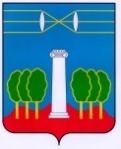 СОВЕТ ДЕПУТАТОВГОРОДСКОГО ОКРУГА КРАСНОГОРСКМОСКОВСКОЙ ОБЛАСТИР Е Ш Е Н И Еот 25.10.2018 №36/5О внесении изменений в решение Совета депутатов городского округа Красногорск от 26.10.2017 №278/18 «О налоге на имущество физических лиц на территории городского округа Красногорск Московской области»В соответствии с Федеральным законом от 03.08.2018 №334-ФЗ «О внесении изменений в статью 52 части первой и часть вторую Налогового кодекса Российской Федерации», Совет депутатов РЕШИЛ:1. Внести в решение Совета депутатов городского округа Красногорск от 26.10.2017 №278/18 «О налоге на имущество физических лиц на территории городского округа Красногорск Московской области» следующие изменения: в пункте 2.1. части 2:- подпункт 1 после слова «квартиры» дополнить словами «, части квартир»;- подпункт 2 после слов «жилые дома» дополнить словами «, части жилых домов»;-  подпункт 5 после слов «машино-места» дополнить словами «, в том числе расположенные в объектах налогообложения, указанных в подпункте 2 пункта 2 статьи 406 Налогового кодекса Российской Федерации.».2. Настоящее решение вступает в силу по истечении одного месяца со дня его официального опубликования и распространяется на правоотношения, связанные с исчислением налога на имущество физических лиц с 1 января 2018 года.3. Опубликовать настоящее решение в газете «Красногорские вести» и разместить на официальном сайте Совета депутатов городского округа Красногорск Московской области.Разослать: в дело, Совет, ФУА, Консультант Плюс, Регистр, прокуратуру, редакцию газеты «Красногорские вести»Временно исполняющий полномочия               главы городского округа Красногорск              ПредседательСовета депутатовМ.Ю. Киреев ___________________С.В.Трифонов ___________________